ОПИС ДИСЦИПЛІНИНавчальний курс з англійської мови за професійним спрямуванням розроблено таким чином, щоб надати учасникам навчального процесу необхідні знання, обов’язкові для успішного спілкування у професійно-орієнтованому середовищі. Тому у курсі представлено як огляд концепцій, так і процесів та інструментів, потрібних для постійного вдосконалення мовних знань.Дисципліна «Іноземна мова (англійська) за професійним спрямуванням» є нормативною дисципліною зі спеціальностей 192 «Будівництво та цивільна інженерія», яка викладається в 1-3 семестрах в обсязі 6 кредитів (за Європейською Кредитно-Трансферною Системою ECTS).Метою вивчення нормативної дисципліни «Іноземна мова за професійним спрямуванням» є формування і розвиток англомовної професійної комунікативної компетентності у студентів технічних спеціальностей. Це, своєю чергою, передбачає оволодіння студентами англійською мовою як засобом комунікації в усній і письмовій формах, підготовку студента до професійного спілкування в усній та письмових формах англійською мовою в соціально-побутовій, соціально-культурній та професійній сферах на основі здобутих знань про систему англійської мови, особливості функціонування мовник конструкцій, моделей та структур, сформованих мовленнєвих, навчальних, когнітивних умінь і навичок та комунікативних стратегій, а також формування здатності будувати ефективну мовленнєву діяльність та поведінку. Курс спрямований на підготовку конкурентоспроможних, висококомпетентних та затребуваних на ринку праці не лише в Україні, а і за кордоном фахівців галузі будівництва та цивільної інженерії з достатнім рівнем професійно орієнтованої іноземної мови.Кометентності ОП:- інтегральна компетентність (ІК):ІК. Здатність розв’язувати складні спеціалізовані задачі будівництва та цивільної інженерії у процесі навчання, що передбачає застосування комплексу теорій та методів визначення міцності, стійкості, деформативності, моделювання, посилення будівельних конструкцій; подальшої безпечної експлуатації, реконструкції, зведення та монтажу будівель та інженерних споруд; застосування систем автоматизованого проектування у галузі будівництва.- загальні компетентності (ЗК):ЗК2 – Знання та розуміння предметної області та професійної діяльності.ЗК4 – Здатність спілкуватися іноземною мовою.ЗК6 – Здатність до пошуку, оброблення та аналізу інформації з різних джерел.ЗК7 – Навички міжособистісної взаємодії.ЗК8 – Здатність спілкуватися з представниками інших професійних групрізного рівня (з експертами з інших галузей знань/видів економічноїдіяльності).ЗК9 – Здатність реалізувати свої права і обов’язки як члена суспільства;усвідомлення цінності громадянського (вільного демократичного)суспільства та необхідності його сталого розвитку, верховенства права,прав і свобод людини і громадянина в Україні.ЗК10 – Здатність зберігати та примножувати моральні, культурні, наукові цінності і досягнення суспільства на основі розуміння історії та закономірностей розвитку предметної області, її місця у загальній системі знань про природу і суспільство та у розвитку суспільства, техніки і технологій, використовувати різні види та форми рухової активності для активного відпочинку та ведення здорового способу життя.- фахові (спеціальні) компетентності (ФК):СК9 – Здатність здійснювати організацію та керівництво професійнимрозвитком осіб та груп у сфері архітектури та будівництва.Програмні результати навчання (ПРН):ПРН3 – Презентувати результати власної роботи та аргументувати своюпозицію з професійних питань, фахівцям і нефахівцям, вільноспілкуючись державною та іноземною мовою.ПРН13 – Здійснювати організацію та керівництво професійним розвитком осіб та груп у сфері архітектури та будівництва.СТРУКТУРА КУРСУПОЛІТИКА ОЦІНЮВАННЯШКАЛА ОЦІНЮВАННЯ СТУДЕНТІВРЕКОМЕНДОВАНІ ДЖЕРЕЛА ІНФОРМАЦІЇ- базові1. Evan Frendo. English for Construction 2. Vocational English Course book. Pearson. 2016.2. Virginia Evans, Jenny Dooley, Jason revels. Career Paths: Construction I: Buildings. Students’ Book. 2016. 121 p. 3. Raymond Murphy. English Grammar in Use: Fifth edition. Cambridge University Press. 20194. Soars L., Soars J., Hancock P. Headway. Students’ book (Intermediate).United Kingdom: Oxford University Press, 2019. 160 p.
- допоміжні        1. Evans V., Dooley J., Cook D. Career Paths: Architecture. Newbury: Express Publishing, 2013. 122 p.        2. Олійник А.Д., Волошина Г.Г., Поліщук А.В., Чапала Л.І., Мудра С.В. Англійська мова. Навчальний посібник для студентів вищих аграрних закладів освіти (гриф МАП), Видавничо-поліграфічний дім "Формат", К.: 2014. – с. 427  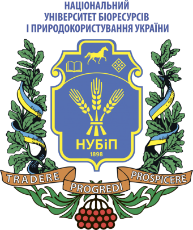 СИЛАБУС ДИСЦИПЛІНИ «Іноземна мова (англійська) за професійним спрямуванням»Ступінь вищої освіти – OC БакалаврСпеціальність 192 «Будівництво та цивільна інженерія»Освітня програма «Бакалавр»Рік навчання 2022-2023, семестр 1Форма навчання денна Кількість кредитів ЄКТС  2 (60 год)Мова викладання англійська _______________________Лектор курсуКлаптюк Аліна ВолодимирівнаКонтактна інформація лектора (e-mail)e-mail: alinka.klaptyuk@gmail.comСторінка курсу в eLearn https://elearn.nubip.edu.ua/user/profile.php?id=544ТемаГодини(лекції/лабораторні, практичні, семінарські)Результати навчанняЗавданняОцінювання1 семестр1 семестр1 семестр1 семестр1 семестрМодуль 1 The construction industry.Модуль 1 The construction industry.Модуль 1 The construction industry.Модуль 1 The construction industry.Модуль 1 The construction industry.Тема 1. Teamwork. Efficiency of easy metal designs of buildings.0/4Знати  назву університету, факультету, спеціальності, використовувати знання про правила  читання та транслітерації на практиці, вміти розказати про себе свою країну, назви геометричних фігур та арифметичні дії. .Знати основні вимоги до презентації, вміти розробити та представити презентацію відповідно  до означених вимог стосовно особливостей архітектури рідного регіону (представлених металевих конструкцій), перспектив роботи  інженера -конструктора, знати  лексико-граматичні особливості тексту «Teamwork. Efficiency of easy metal designs of buildings», виконати  закріплюючі вправи та творчі завдання за підручником «Construction 2». Вміти укладати відповідні власні  розмовні ситуації та діалоги-обговорення  особливостей вивчення будівельної промисловості у ціломуНаписання конспекту,Здача практичних робіт, виконаних у професійно-орієнтованому підручнику.Написанняессе .Розробка презентації.Діалогічне мовлення за наданим зразком у підручнику.Виконання самостійної роботи, в  т.ч в elearn6Тема 2. Roles and responsibilities. Manufactured building materials.0/4Знати лексико-граматичні особливості тексту «Roles and responsibilities. Manufactured building materials», виконати закріплюючі вправи та творчі завдання. Вміти укладати відповідні власні  розмовні ситуації та діалоги-обговорення особливостей та властивостей будівельних матеріалів та процесу постачання їх на будівельний майданчик.Укладання словника та конспекту, робота з відео- та аудіо матеріалом, Інтернет-джерелами,Взяти участь у дискусії проблемногохарактеру з використанням інформації з різних прослуханих текстів, щодо різних властивостей матеріалів та особливостей їх застосування і постачання. 6Тема 3. Rein forced-concrete elementsProduction2/4Вміти сприймати на слух і розуміти різні за змістом, мовним складомта тривалістю звучання аудіотексти за темою: фабульні тексти, описи, розповіді,повідомлення, роздуми тощо; розуміти іншомовне мовлення устандартних ситуаціях ділового та професійного спілкування;Діалогічне мовлення за однією із запропонованих ситуацій. Виконання самостійної роботи,  написання ессе, робота у підгрупах.5Тема 4. Structure of an organisation0/4Знати  лексико-граматичні особливості тексту «Structure of an organisation», виконати  закріплюючі вправи та творчі завдання за підручником «Construction 2». Вміти укладати відповідні власні  розмовні ситуації та діалоги-обговорення  особливостей вивчення будівельної промисловості та структури організації у цілому.Взяти участь у дискусії проблемногохарактеру з використанням інформації з різних прослуханих текстів, щодо структури організації.Підготовка презентації щодо основних напрямів роботи департаментів.6Тема 5. Building constraction. Jobs and experience.0/4Знати лексико-граматичні особливості тексту «Building construction. Jobs and experience», виконати закріплюючі вправи та творчі завдання за підручником. Вміти укладати відповідні власні  розмовні ситуації та діалоги-обговорення професій на будівництві, та обов’язки різних робітників. Написати короткі повідомлення за вказаною темою; скластинотатки та текст-опис професій та їх кваліфікаційних рівнів.5Тема 6. Technical drawing. Design 0/4Знати назви геометричних фігур та арифметичні дії. Вміти визначати форму споруди та її розміри.Вміти зреагувати на зауваження та здійснити роботу над помилками у вимові, при написанні та побудові власних речень англійською мовою, вміти оформити висловлювання по пам’яті без допоміжних матеріалів у письмовому виглядіПрокоментувати прочитані та прослухані тексти. Виконання самостійної роботи,  розробити технічний проект об’єкту будівництва, робота у підгрупах.6Тема 7. Estimates. The method of pressure.0/4Знати лексико-граматичні особливості тексту «Estimates. The method of pressure», виконати закріплюючі вправи та творчі завдання. Вміти укладати відповідні власні  розмовні ситуації та діалоги-обговорення різних методів оцінювання на будівельному майданчику.Взяти участь у дискусії проблемногохарактеру з використанням інформації з різних прослуханих текстів, щодо різних оцінювання. Підготування діалогів, складених на основіситуацій спілкування за даною темою.5Разом за змістовим модулем 10/28Модуль 2 My Future Specialty. Structure of a building.Модуль 2 My Future Specialty. Structure of a building.Модуль 2 My Future Specialty. Structure of a building.Модуль 2 My Future Specialty. Structure of a building.Модуль 2 My Future Specialty. Structure of a building.Тема 8. The architectural engineering. Equipment0/4Сприймати на слух і розуміти різні за змістом, мовним складомта тривалістю звучання аудіотексти за темою «The architectural engineering. Equipment». Висловлюватися у рамках тематики описуючи технічні характеристики архітектурної споруди.Вміти укладати відповідні власні  розмовні ситуації та діалоги-обговорення використання різноманітного обладнання на майданчику.Написання повідомлення за вказаною темою.Укладання словника та конспекту, робота з відео- та аудіо матеріалом, Інтернет-джерелами.6Тема 9. Methods of constructing walls for buildings. Repairs0/4Вміти сприймати на слух і розуміти різні за змістом, мовним складомта тривалістю звучання аудіотексти за темою: фабульні тексти, описи, розповіді,повідомлення, роздуми тощо; розуміти іншомовне мовлення устандартних ситуаціях ділового та професійного спілкування.Взяти участь у дискусії проблемногохарактеру з використанням інформації з різних прослуханих текстів, щодо проблемних ситуацій на будівництві та методів зведення конструкцій.5Тема 10. Brick work panel heating.0/4Знати  лексико-граматичні особливості тексту «Brick work panel heating.», виконати  закріплюючі вправи та творчі завдання за підручником «Construction 2». Вміти укладати відповідні власні  розмовні ситуації та діалоги-обговорення  особливостей вивчення будівельної промисловості у цілому.Укладання словника та конспекту, робота з відео- та аудіо матеріалом, Інтернет-джерелами,Здача практичноїроботи, виконання самостійної роботи.(в.т.ч. в elearn)5Тема 11. Building materials0/4Знати лексико-граматичні особливості тексту «Building materials», виконати  закріплюючі вправи та творчі завдання. Вміти укладати відповідні власні  розмовні ситуації та діалоги-обговорення особливостей та властивостей будівельних матеріалів.  Взяти участь у дискусії проблемногохарактеру з використанням інформації з різних прослуханих текстів, щодо різних властивостей матеріалів та особливостей їх застосування. Підготування діалогів, складених на основіситуацій спілкування за даною темою.5Тема 12. Delivery problems.0/4Вміти сприймати на слух і розуміти різні за змістом, мовним складомта тривалістю звучання аудіотексти за темою.Знати лексико-граматичні особливості тексту «Delivery problems», виконати закріплюючі вправи та творчі завдання. Вміти укладати відповідні власні  розмовні ситуації та діалоги-обговорення особливостей постачання будівельних матеріалів та обладнання на будівельний майданчик.Взяти участь у дискусії проблемногохарактеру з використанням інформації з різних прослуханих текстів, щодо різних властивостей матеріалів та особливостей їх застосування і постачання. Підготування діалогів, складених на основіситуацій спілкування за даною темою.5Тема 13. Processes.0/4Знати  лексико-граматичні особливості тексту «Processes», виконати  закріплюючі вправи та творчі завдання за підручником «Construction 2». Вміти укладати відповідні власні  розмовні ситуації та діалоги-обговорення  різноманітних процесів на будівництві. Укладання словника та конспекту, робота з відео- та аудіо матеріалом, Інтернет-джерелами,Здача практичноїроботи, виконання самостійної роботи.(в.т.ч. в elearn)5Тема 14. Properties of materials/4Знати лексико-граматичні особливості тексту «Building materials», виконати  закріплюючі вправи та творчі завдання. Вміти укладати відповідні власні  розмовні ситуації та діалоги-обговорення особливостей та властивостей будівельних матеріалів.  Взяти участь у дискусії проблемногохарактеру з використанням інформації з різних прослуханих текстів, щодо різних властивостей матеріалів та особливостей їх застосування. Підготування діалогів, складених на основіситуацій спілкування за даною темою.6Тема 15. Tools from metal0/4Активізація мовленнєвих навичок, розвиток спонтанного висловлювання англійською мовою, на базі сформованих умінь усного мовлення за професійно-орієнтованими темами.Скласти нотатки та текст-опис можливих інструментів. Виконання лексико-граматичних вправ за підручником.5Разом за змістовим модулем 20/320/60Всього за 1 семестрВсього за 1 семестрВсього за 1 семестрВсього за 1 семестр60ЕкзаменВсього за курсВсього за курсВсього за курсВсього за курс60Політика щодо дедлайнів та перескладання:Роботи, які здаються із порушенням термінів без поважних причин, оцінюються на нижчу оцінку. Перескладання модулів відбувається із дозволу лектора за наявності поважних причин (наприклад, лікарняний).Політика щодо академічної доброчесності:Списування під час контрольних робіт та екзаменів заборонені (в т.ч. із використанням мобільних девайсів). Курсові роботи, реферати повинні мати коректні текстові посилання на використану літературуПолітика щодо відвідування:Відвідування занять є обов’язковим. За об’єктивних причин (наприклад, хвороба, міжнародне стажування) навчання може відбуватись індивідуально (в он-лайн формі за погодженням із деканом факультету).Рейтинг здобувача вищої освіти, балиОцінка національна за результати складання екзаменів заліківОцінка національна за результати складання екзаменів заліківРейтинг здобувача вищої освіти, балиекзаменівзаліків90-100відміннозараховано74-89добрезараховано60-73задовільнозараховано0-59незадовільноне зараховано